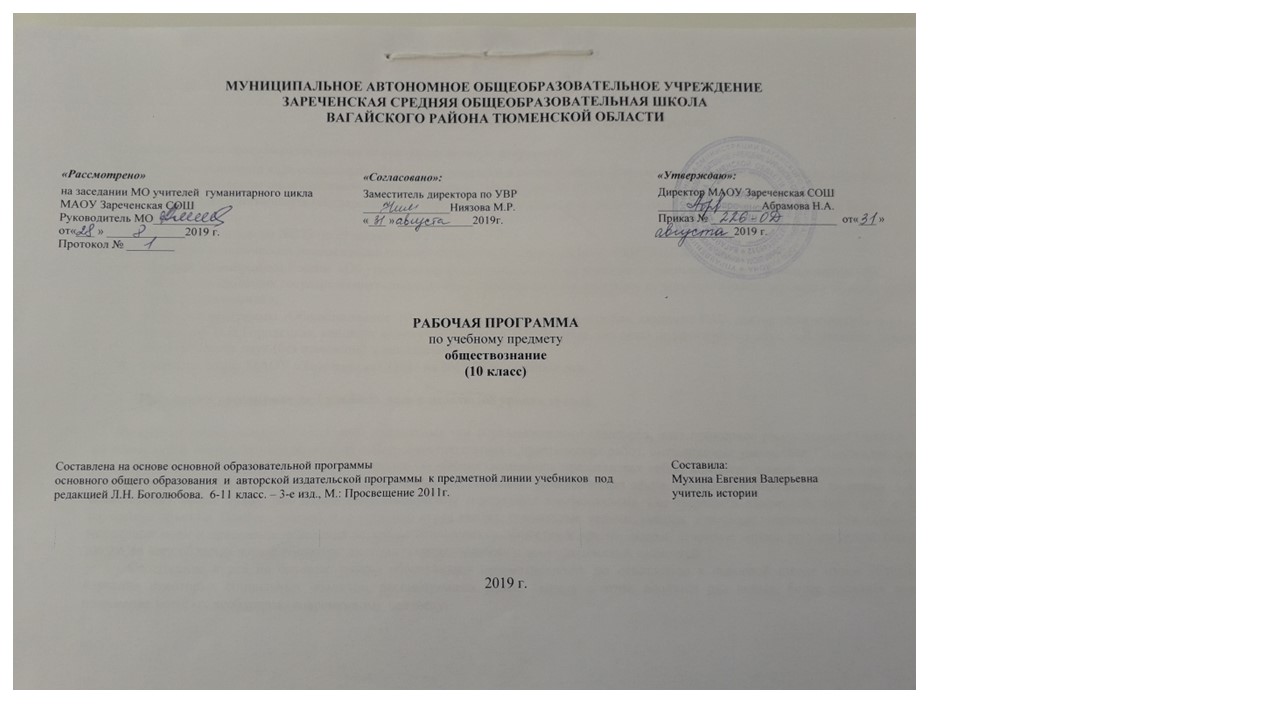 ПОЯСНИТЕЛЬНАЯ ЗАПИСКАк Программе по обществознанию в 10 классе (базовый уровень) Настоящая рабочая программа составлена на основе следующих документов:Фундаментального ядра содержания общего образования и в соответствии с Государственным стандартом общего образования (приказ Министерства образования и науки Российской Федерации № 1897 от 17.12.2010 г);Федерального компонента государственного образовательного стандарта среднего (полного) общего образования на базовом уровнеФедерального закона №273 от 29 декабря 2012 года; на основе методических рекомендаций (письмо Комитета по образованию от 04.05.2016 № 03-20-1587/1600); Приказа Минобрнауки России  «Об утверждении федерального перечня учебников, рекомендуемых к использованию при реализации имеющих государственную аккредитацию образовательных программ начального общего, основного общего, среднего общего образования»; авторской программы «Обществознание. 10-11 классы», авторы: Л.Н.Боголюбов, академик РАО, доктор педагогических наук, профессор, Н.И.Городецкая, кандидат педагогических наук; Л.Ф.Иванова, кандидат педагогических наук; А.И.Матвееев, кандидат педагогических наук (без изменений и дополнений), Учебного  плана МАОУ «Зареченская СОШ» на 2019-2020  учебный год.Программа рассчитана на 2 учебных часа в неделю (68 уроков за год).Программа конкретизирует содержание предметных тем образовательного стандарта, дает примерное распределение учебных часов по темам курса, определяет минимальный набор самостоятельных и практических работ, выполняемых учащимися. Содержание среднего (полного) общего образования на базовом уровне по «Обществознанию» представляет собой комплекс знаний, отражающих основные объекты изучения: общество в целом, человек в обществе, познание, экономическая сфера, социальные отношения, политика, духовно-нравственная сфера, право. Все означенные компоненты содержания взаимосвязаны, как связаны и взаимодействуют друг с другом изучаемые объекты. Помимо знаний, в содержание курса входят: социальные навыки, умения, ключевые компетентности, совокупность моральных норм и принципов поведения людей по отношению к обществу и другим людям; правовые нормы, регулирующие отношения людей во всех областях жизни общества; система гуманистических и демократических ценностей.Содержание курса на базовом уровне обеспечивает преемственность по отношению к основной школе путем углубленного изучения некоторых социальных объектов, рассмотренных ранее. Наряду с этим, вводятся ряд новых, более сложных вопросов, понимание которых необходимо современному человеку.Цели:развитие личности в период ранней юности, ее духовно-нравственной, политической и правовой культуры, экономического образа мышления, социального поведения, основанного на уважении закона и правопорядка, способности к личному самоопределению и самореализации; интереса к изучению социальных и гуманитарных дисциплин;воспитание общероссийской идентичности, гражданской ответственности, правового самосознания, толерантности, приверженности гуманистическим и демократическим ценностям, закрепленным в Конституции Российской Федерации;освоение системы знаний об экономической и иных видах деятельности людей, об обществе, его сферах, правовом регулировании общественных отношений, необходимых для взаимодействия с социальной средой и выполнения типичных социальных ролей человека и гражданина, для последующего изучения социально-экономических и гуманитарных дисциплин в учреждениях системы среднего и высшего профессионального образования или для самообразования;овладение умениями получать и критически осмысливать социальную (в том числе экономическую и правовую) информацию, анализировать, систематизировать полученные данные; освоение способов познавательной, коммуникативной, практической деятельности, необходимых для участия в жизни гражданского общества и государства;формирование опыта применения полученных знаний и умений для решения типичных задач в области социальных отношений; гражданской и общественной деятельности, межличностных отношений, отношений между людьми различных национальностей и вероисповеданий, в семейно-бытовой сфере; для соотнесения своих действий и действий других людей с нормами поведения, установленными законом; содействия правовыми способами и средствами защите правопорядка в обществе.
Задачи курса вносят существенный вклад в реализацию целей социально-гуманитарного образования на современном этапе развития общества и школы:содействие самоопределению личности, созданию условий для ее реализации;формирование человека-гражданина, интегрированного в современную действительность и нацеленного на ее совершенствование, ориентированного на развитие гражданского общества и утверждение правового государства; воспитание гражданственности и любви к Родине;создание у учащихся целостных представлений о жизни общества и человека в нем, адекватных современному уровню научных знаний;выработка основ нравственной, правовой, экономической, политической, экологической культуры;интеграция личности в систему национальных и мировой культур;содействие взаимопониманию и сотрудничеству между людьми, народами, различными расовыми, национальными, этническими, религиозными и социальными группами;помощь в реализации права учащихся на свободный выбор взглядов и убеждений с учетом многообразия мировоззренческих подходов;ориентация учащихся на гуманистические и демократические ценности.Содержание Программы:I. Человек в обществе (16 часов)Построение понятия «общество в широком и в узком смыслах». Выявление базовых характеристик общества: динамичности, системности, самодостаточности, нелинейности, незавершённости и альтернативности развития. Характеристика взаимодействия общества и природы.Выявление основных подсистем общества: экономической, социальной, духовной, политической. Характеристика общественных отношений. Построение понятия «социальный институт». Определение базовых социальных институтов. Определение понятия «исторический тип общества». Характеристика традиционного общества. Анализ исторических и современных моделей традиционного общества. Использование знаний истории.Анализ исторических условий, необходимых для перехода к индустриальному обществу. Характеристика индустриального общества. Анализ исторических и современных моделей индустриального общества. Использование знаний географии и истории.Анализ экономических, политических, социальных условий, необходимых для формирования постиндустриального общества. Характеристика постиндустриального общества. Анализ современных моделей постиндустриального общества.Определение понятий «прогресс» и «регресс». Классификация видов прогресса. Характеристика критериев общественного прогресса. Построение понятия «способ общественного развития». Формулирование понятий «революция», «эволюция». Анализ исторической и современной практики революционного и эволюционного способов развития. Определение понятия «реформа». Выявление признаков модернизации.Построение понятия «многообразие современного мира». Характеристики проявления многообразия современного мира. Построение понятия «единство современного мира». Выявление тенденций развития: глобализации, интеграции.Определение понятия «глобальные проблемы». Характеристика видов глобальных проблем: политических, социально-экономических, демографических, экологических. Анализ причин и прогнозирование последствий распространения и усугубления глобальных проблем.Анализ взглядов на происхождение человека. Раскрытие смысла теорий происхождения человека (научные теории, теологическая теория, теория палеовизита).Построение модели биологической и социальной эволюции человека. Характеристика потребностей человека: биологических, социальных. Выявление социальной сущности человека (речь, мышление, творчество, деятельность). Построение понятий «индивид», «индивидуальность», «личность».Формулирование понятия «мышление». Определение сущности мировоззрения. Характеристика видов мировоззрения: научного, художественного, религиозного, мифологического. Установление связи типа мировоззрения с историческими эпохами.Построение модели деятельности. Классификация видов деятельности: трудовой, учебной, познавательной, общения, игровой; материальной и духовной деятельности; созидательной и разрушительной.Построение понятия «творчество». Характеристика творческой деятельности в науке, искусстве, политике, экономике. Определение свободы как необходимого условия творчества и свободы в юридическом смысле. Построение понятия «ответственность». Определение видов ответственности. Построение понятия «самопознание». Выявление структуры самопознания. Выявление различных целей и смыслов жизни человека. Построение понятий «самореализация» и «самоопределение».II. Общество как мир культуры (16 часов)Построение понятия «культура». Определение функции культуры. Характеристика видов культуры по различным критериям: элитарной, народной, массовой; доминирующей, субкультуры, контркультуры. Анализ существующих видов и их распространения в современном обществе.Построение понятия «форма культуры». Раскрытие смысла понятия «искусство». Анализ подходов к пониманию Сущности искусства. Определение видов искусства и характеристика исторической роли искусства. Определение понятия «эстетика». Построение понятия «религия как форма культуры». Характеристика видов первобытных религий: анимизма, тотемизма, мифологии, фетишизма, магии, шаманизма. Выделение особенностей национальных религий. Характеристика национальных религий: иудаизма, индуизма, синтоизма, конфуцианства, даосизм.Выделение особенностей мировых религии. Исторические условия зарождения буддизма, иудаизма, христианства (православие, католицизм, протестантизм (кальвинизм, лютеранство, англиканство)), ислама. Характеристика особенностей распространения мировых религий в России.Характеристика понятия «обычай». Определение понятия «традиция». Выявление роли традиций для сохранения культурного наследия. Формулирование понятия «мораль». Определение понятия «этика».Построение понятия «познание». Определение структуры познания. Определение абсолютной и относительной истины. Выявление критериев истины. Определение сути эмпирического способа познания. Определение сути рационального познания. Выявление различных видов познания: обыденного, научного, художественного, религиозного.Построение понятия «наука» в современном смысле. Характеристика эмпирических методов: наблюдения, эксперимента. Характеристика рационалистических методов: анализа, синтеза, дедукции, индукции, обобщения, сравнения, классификации и др. Определение структуры современного научного знания.Построение понятия «образование». Характеристика российской системы образования: дошкольное, общее (начальная школа, средняя школа, старшая школа), профессиональное (начальное, среднее, высшее), послевузовское (аспирантура, Докторантура), дополнительное образование. Выявление основных тенденций развития современного образования (гуманизация, гуманитаризация, интеграция и др.).Построение понятия «семья». Характеристика исторического развития семьи. Выделение функции семьи в обществе. Определение видов семьи: патриархальной, демократической; нуклеарной, расширенной, полигамной. Выявление тенденций развития социальных институтов семьи и брака.Выявление особенностей и роли молодёжи как особой социальной группы. Анализ проблем взаимоотношений поколений.III. Правовое регулирование общественных отношений (36 часов)Построение понятия «право как социальная норма». Характеристика функций права. Построение понятия «норма права». Характеристика структуры права (гипотеза, диспозиция, санкция). Определение понятий «правовой институт», «подотрасль права», «отрасль права», «система права». Построение понятия «форма (источник) права». Характеристика различных видов источников права (правовой обычай, юридический прецедент, нормативно-правовой акт (закон, подзаконный акт)).Построение понятий «правомерный» и «неправомерный поступок». Характеристика видов правонарушений (преступление, проступок (административный, гражданско-правовой, дисциплинарный)). Определение понятия «юридическая ответственность». Характеристика видов юридической ответственности: уголовной, гражданско-правовой, материальной, дисциплинарной. Соотнесение вида ответственности и мер наказания.Результаты освоения Программы:В результате изучения обществознания в 10 классе ученик должен:знать/понимать:– биосоциальную сущность человека, основные этапы и факторы социализации личности, место и роль человека в системе общественных отношений;– тенденции развития общества в целом как сложной динамической системы, а также важнейших социальных институтов;– необходимость регулирования общественных отношений, сущность социальных норм, механизмы правового регулирования;– особенности социально-гуманитарного познания;уметь:– характеризовать основные социальные объекты, выделяя их существенные признаки, закономерности развития; – анализировать информацию о социальных объектах, выделяя их общие черты и различия, устанавливать соответствия между существенными чертами и признаками изученных социальных явлений и обществоведческими терминами и понятиями; – объяснять причинно-следственные и функциональные связи изученных социальных объектов (включая взаимодействие человека и общества, важнейших социальных институтов, общества и природной среды, общества и культуры, взаимосвязи подсистем и элементов общества);– раскрывать на примерах изученные теоретические положения и понятия социально-экономических и гуманитарных наук;– осуществлять поиск социальной информации, представленной в различных знаковых системах;– извлекать из неадаптированных оригинальных текстов знания по заданным темам; систематизировать, анализировать и обобщать неупорядоченную социальную информацию; различать в ней факты и мнения, аргументы и выводы;– оценивать действия субъектов социальной жизни, включая личности, группы, организации, с точки зрения социальных норм, экономической рациональности;– формулировать на основе приобретенных обществоведческих знаний собственные суждения и аргументы по определенным проблемам;– подготовить устное выступление, творческую работу по социальной проблематике;– применять социально-экономические и гуманитарные знания в процессе решения познавательных задач по актуальным социальным проблемам; использовать приобретенные знания и умения в практической деятельности и повседневной жизни:– для успешного выполнения типичных социальных ролей; сознательного взаимодействия с различными социальными институтами;– совершенствования собственной познавательной деятельности;– критического восприятия информации, получаемой в межличностном общении и в массовой коммуникации, осуществления самостоятельного поиска, анализа и использования собранной социальной информации;– решения практических жизненных проблем, возникающих в социальной деятельности; – ориентировки в актуальных общественных событиях и процессах; определения личной и гражданской позиции;– предвидения возможных последствий определенных социальных действий;– оценки происходящих событий и поведения людей с точки зрения морали и права;– реализации и защиты прав человека и гражданина, осознанного выполнения гражданских обязанностей;– осуществления конструктивного взаимодействия людей с разными убеждениями, культурными ценностями, социальным положение.Календарно - тематическое планирование по обществознанию  10  класс (базовый уровень)Календарно - тематическое планирование по обществознанию  10  класс (базовый уровень)Календарно - тематическое планирование по обществознанию  10  класс (базовый уровень)Календарно - тематическое планирование по обществознанию  10  класс (базовый уровень)Календарно - тематическое планирование по обществознанию  10  класс (базовый уровень)Календарно - тематическое планирование по обществознанию  10  класс (базовый уровень)2019-2020 учебный год2019-2020 учебный год2019-2020 учебный год2019-2020 учебный год2019-2020 учебный год2019-2020 учебный годНаименование разделаНомер урокаДата проведения по плануДата фактического проведенияТема урокаДомашнее заданиеЧеловек в обществе1Что такое общество§ 1 пересказ, вопросыЧеловек в обществе2Что такое общество. Науки об обществе§ 1 пересказ, заданияЧеловек в обществе3Общество как сложная система§2 пересказ, вопросыЧеловек в обществе4Социальные институты§ 2 пересказ, заданияЧеловек в обществе5Динамика общественного развития§ 3  пересказ, вопросыЧеловек в обществе6Проблема общественного прогресса§ 3 пересказ, заданияЧеловек в обществе7Социальная сущность человека§ 4 пересказ, сообщениеЧеловек в обществе8Науки о человеке§ 4 пересказ, заданияЧеловек в обществе9Деятельность - способ существования людей§ 5 пересказ, вопросыЧеловек в обществе10Сознание и деятельность§ 5 пересказ, заданияЧеловек в обществе11Познавательная и коммуникативная деятельность§ 6 пересказ, вопросыЧеловек в обществе12Свобода и необходимость в деятельности человека§ 7  пересказ, заданияЧеловек в обществе13Современное общество§ 8 пересказ, сообщениеЧеловек в обществе14Современное информационное пространство§ 8 пересказ, интервьюЧеловек в обществе15Глобальная угроза международного терроризма§ 9 пересказ, заданияЧеловек в обществе16Повторительно-обобщающий урок "Человек в обществе"§ 1-9  повторитьОбщество как мир культуры17Духовная культура общества§ 10 пересказ, проект "Молодёжные субкультуры"Общество как мир культуры18Многообразие культур§ 10 пересказ, вопросыОбщество как мир культуры19Защита презентаций "Молодёжные субкультуры"10 пересказ, заданияОбщество как мир культуры20Духовный мир  личности§ 11  пересказ, вопросыОбщество как мир культуры21Мировоззрение и его роль в жизни человека§ 11  пересказ, заданияОбщество как мир культуры22Мораль§ 12 пересказ, вопросыОбщество как мир культуры23Моральный выбор§ 12 пересказ, притчаОбщество как мир культуры24Наука и образование§ 13 пересказ, сообщениеОбщество как мир культуры25Образование в  современном обществе§ 13  пересказ, заданияОбщество как мир культуры26Религия и религиозные организации§ 14 пересказ, сообщенияОбщество как мир культуры27Религиозные организации в современной России§  14 пересказ, вопросыОбщество как мир культуры28Искусство§  15  пересказ, сообщение Общество как мир культуры29Современное искусство§  15  пересказ, заданияОбщество как мир культуры30Массовая культура§ 16 пересказ, заданияОбщество как мир культуры31Семинар по теме "Духовная культура"§ 10-16 повторитьОбщество как мир культуры32Повторительно-обобщающий урок "Духовная культура"§ 10-16 повторитьПравовое регулирование общественных отношений33Современные подходы к пониманию права§ 17 пересказ, задание 3Правовое регулирование общественных отношений34Взаимосвязь естественного и позитивного права§ 17 вопросы, заданияПравовое регулирование общественных отношений35Право в системе социальных норм§ 18 пересказ, задание 4Правовое регулирование общественных отношений36Система права§ 18  пересказ, вопросыПравовое регулирование общественных отношений37Отрасль права§ 18  пересказ, заданияПравовое регулирование общественных отношений38Источники права§ 19 пересказ, вопросыПравовое регулирование общественных отношений39Законотворческий процесс в Российской Федерации§ 19 пересказ, заданияПравовое регулирование общественных отношений40Правоотношения и правонарушения§ 20  пересказ, прецедент из историиПравовое регулирование общественных отношений41Развитие права в современной России§ 20 пересказ, вопросы, заданияПравовое регулирование общественных отношений42Предпосылки правомерного поведения§ 21 пересказ, вопросыПравовое регулирование общественных отношений43Правовая культура§ 21 пересказ, заданияПравовое регулирование общественных отношений44Правомерное поведение§ 21 повторитьПравовое регулирование общественных отношений45Гражданин Российской Федерации§ 22 пересказ, вопросыПравовое регулирование общественных отношений46Права и обязанности гражданина России§ 22 пересказ, задания, таблицаПравовое регулирование общественных отношений47Гражданское право. Права человека§ 23 пересказ, вопросыПравовое регулирование общественных отношений48Семейное право§ 24 пересказ, вопросыПравовое регулирование общественных отношений49Права и обязанности в семейном праве§ 24 пересказ, заданияПравовое регулирование общественных отношений50Правовое регулирование занятости и трудоустройства§ 25 пересказ, вопросыПравовое регулирование общественных отношений51Социальная защита и социальное обеспечение в России§ 25 пересказ, заданияПравовое регулирование общественных отношений52Экологическое право§ 26 пересказ, индивидуальное заданиеПравовое регулирование общественных отношений53Способы защиты экологических прав§ 26 пересказ, заданияПравовое регулирование общественных отношений54Процессуальные отрасли права§ 27 пересказ, вопросыПравовое регулирование общественных отношений55Гражданский процесс§ 27 пересказ, сообщение/презентацияПравовое регулирование общественных отношений56Арбитражный процесс§ 27 пересказ, задание 1Правовое регулирование общественных отношений57Уголовный процесс§ 27 пересказ,  задание 2Правовое регулирование общественных отношений58Административная юрисдикция§ 27 пересказ, таблицаПравовое регулирование общественных отношений59Конституционное производство§ 28 пересказ, заданияПравовое регулирование общественных отношений60Стадии Конституционного производства§ 28 пересказ, вопросыПравовое регулирование общественных отношений61Международная защита прав человека§ 29 пересказ, сообщение/презентацияПравовое регулирование общественных отношений62Проблема отмены смертной казни§ 29 пересказ, заданияПравовое регулирование общественных отношений63Правовые основы антитеррористической политики Российского государства. § 30 повторить, газета межнационального общенияПравовое регулирование общественных отношений64Повторение "Правовое регулирование общественных отношений"повторить п. 21-30Правовое регулирование общественных отношений65Повторение "Человек в обществе"повторить п. 1-9Правовое регулирование общественных отношений66Повторение "Общество как мир культуры"повторить п.10-20Правовое регулирование общественных отношений67Итоговая контрольная работа за курс обществознанияповторить пройденный материалПравовое регулирование общественных отношений68Человек в XXI веке